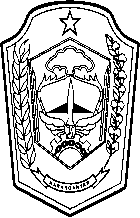 PENERIMAAN, PENGAMBILAN DAN PENYIMPANAN SPECIMENPENERIMAAN, PENGAMBILAN DAN PENYIMPANAN SPECIMENPENERIMAAN, PENGAMBILAN DAN PENYIMPANAN SPECIMENPENERIMAAN, PENGAMBILAN DAN PENYIMPANAN SPECIMEN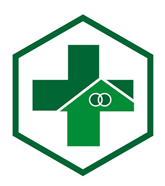 SOPNo. Dokumen:445.4/03/CVIII/SOP/002/I/2019No. Dokumen:445.4/03/CVIII/SOP/002/I/2019No. Dokumen:445.4/03/CVIII/SOP/002/I/2019SOPNo. Revisi:SOPTanggalTerbit : 7 Januari 2019TanggalTerbit : 7 Januari 2019TanggalTerbit : 7 Januari 2019SOPHalaman:1/3UPT.PuskesmasJaten 1Kepala UPT Puskesmas Jaten 1dr. Y. Iwan ChristiawanNIP.196910052002121006PengertianPerlakuan terhadap specimen yang akan dilakukan pemeriksaan dengan cara yang benar untuk menunjang analisis sehingga pemeriksaan teliti.TujuanMenghindari tertukarnya sampel yang satu dengan yang lainKebijakanSurat Keputusan Kepala Puskesmas Jaten 1 No 445.4/03/CVIII/SK/002/I/2019 Tentang Kebijakan Pelayanan Laboratorium Puskesmas Jaten 1ReferensiPetunjuk Pemeriksaan Laboratorium Puskesmas, Depkes 1991ProsedurPenerimaan Specimen :Petugas menggunakan APD ( Alat Pelindung Diri ), sebelum menerima specimenPetugas memeriksa kesesuaian antara specimen yang diterima dengan formulir permintaan pemeriksaanPetugas menolak specimen apabila specimen tersebut tidaksesuai dengan formuli rpermintaan dan tidak sesuai dengan persyaratan specimenPengambilan SpecimenPetugas mempersilakan pasien masuk keruang laboratorium,  dipersilahkan duduk dan diterangkan pemeriksaan yang akan dilakukan oleh petugasPetugas melakukan pengambilan darah vena :Petugas mempersilahkan pasien untuk posisi lengan harus lurus, jangan membengkokkan siku. Pilih lengan yang banyak melakukan aktifitasPetugas meminta pasien untuk mengepalkan tanganPetugas memasang “ tornquet” ± 10 cm diatas lipat sikuPetugas memilih bagian vena median cubital atau chepalicPetugas membersihkan kulit pada bagian yang akandiambil darahnya dengan alcohol 70% dan biarkan kering untuk mencegah terjadinya hemolisis dan rasa terbakar. Kulit yang sudah dibersihkan jangan dipegang lagiPetugas menusuk bagian vena tadi dengan lubang jarum menghadap ke atas dengan sudut kemiringan antara jarum dan kulit 15 derajat, ( bila menggunakan tabung vakum, tekan tabung vakum sehingga vakumnya bekerja dan darah terhisap ke dalam tabung. Bila jarum berhasil masuk vena, maka akan terlihat darah masuk dalam semprit. Bila darah tidak keluar, ganti posisi penusukan ( jika terlalu dalam, tarik sedikit dan sebaliknya), usahakan darah dapat keluar dengan satu kali tusuk.Petugas melepaskan tourniquet , setelah volume darah dianggap cukup, dan pasien diminta membuka kepalan tangannya. Volume darah yang diambil ± 3 kali jumlah serum atau plasma yang diperlukan untuk pemeriksaanPetugas melepaskan / tarik jarum dan segera letakkan kapas alcohol 70% di atas bekas suntikan untuk menekan bagian tersebut selama ± 2 menit. Setelah darah berhenti, plester bagian tersebut selama ± 15 menit. Jangan menarik jarum sebelum tourniquet dibukaPetugas melakukan pengambilan darah kapiler :Petugas membersihkan bagian yang akan ditusuk dengan alcohol 70% dan biarkan sampai kering lagiPetugas memegangi bagian tersebut supaya tidak bergerak dantekan sedikit supaya rasa nyeri berkurangPetugas menusuk dengan cepat memakai lanset steril. Pada jari tusuklah dengan arah tegak lurus pada garis garis sidik kulit jari, jangan sejajar dengan itu. Pada daun telinga tusuklah pinggirnya, jangan sisinya. Tusukan harus cukup dalams upaya darah mudah keluar, jangan menekan – nekan jari atau telinga untuk mendapatkan cukup darah. Darah yang diperas keluar semacam itu telah bercampur dengan cairan jaringan sehingga menjadi encer dan menyebabkan kesalahan dalam pemeriksaanPetugas membuang tetes darah yang keluar pertama dengan memakai segumpal kapas kering, dan tetes darah berikutnya boleh dipakai untuk pemeriksaanPenyimpanan specimenPetugas menyimpan beberapa specimen yang tidak langsung diperiksa dengan memperhatikan jenis pemeriksaan.Petugas menyimpan specimen dengan beberapa cara, antara lain : Penyimpanan darah dalam bentuk serum dalam suhu 2-8C, tahan 2- 4 hariPenyimpanan dahak dalam lemari es suhu 2-8CPenyimpanan urin dalam lemari es suhu 2-8CDiagram alir-Unit terkaitLaboratoriumPoli UmumKIAPKDPUSTUDokumenterkaitBlanko Permintaan Pemeriksaan LaboratorimBlangko Hasil Pemeriksaan LaboratoriumBuku Register Hasil LaboratoriumRekamanhistorisperubahan